REALIZA LA FICHA SEGÚN LAS INSTRUCCIONES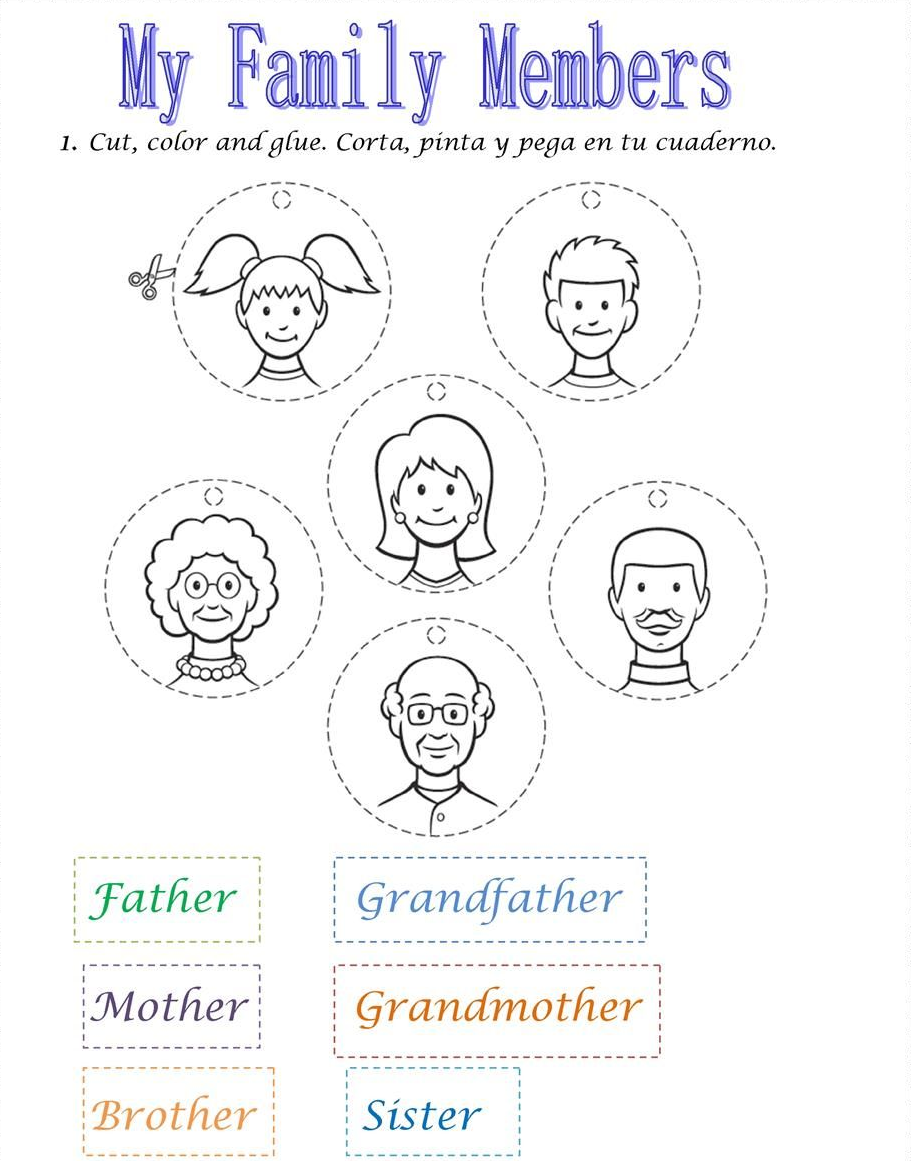  LEO,COLOREO,ESCRIBO Y UBICO A CADA MIEMBRO DE LA FAMILIA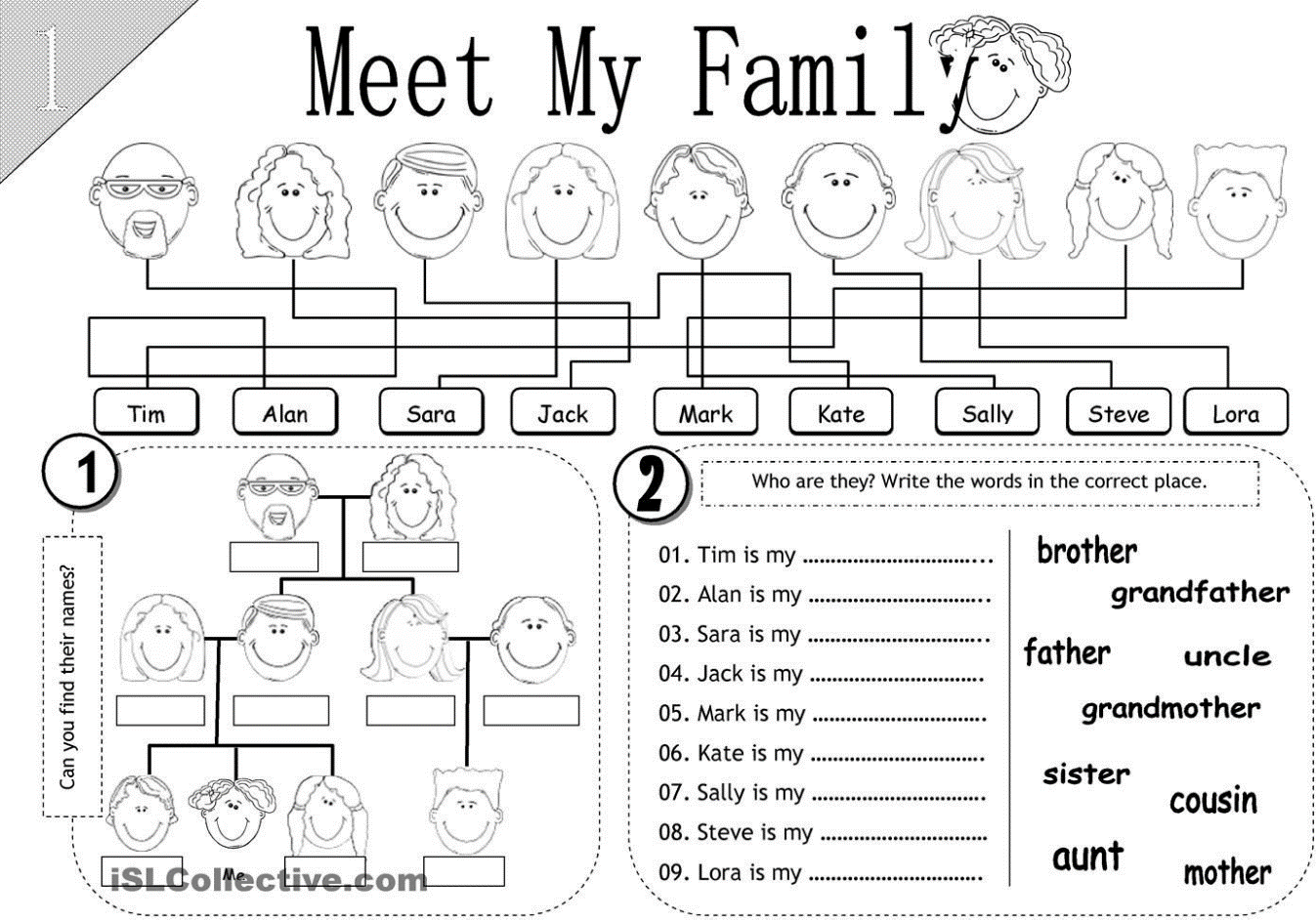 COMPLETO LAS ORACIONES DE ACUERDO A LA FICHA.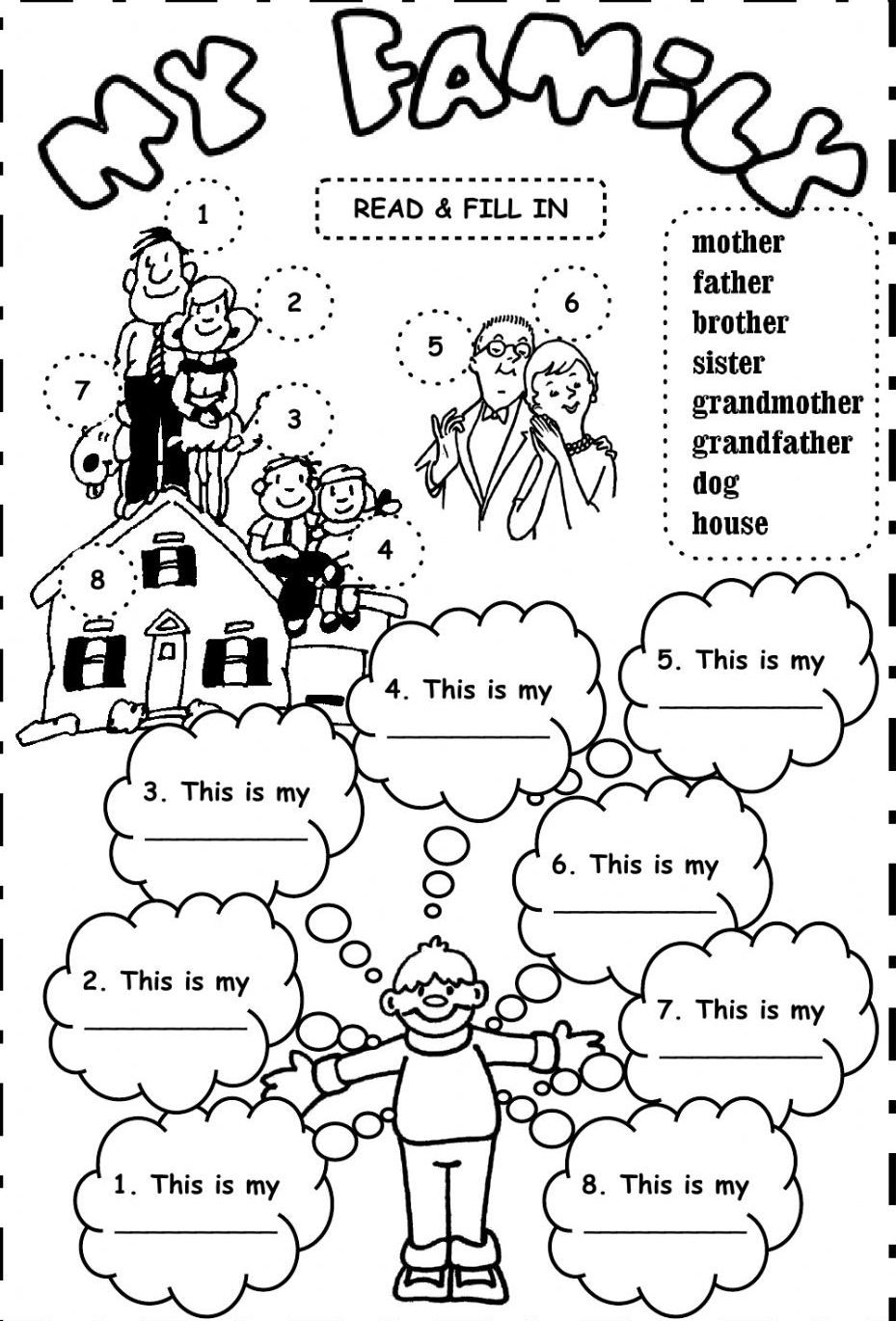 DIBUJO LOS MIEMBROS DE MI FAMILIA SEGÚN LAS INDICACIONES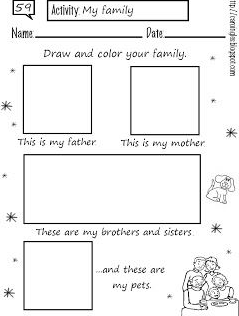 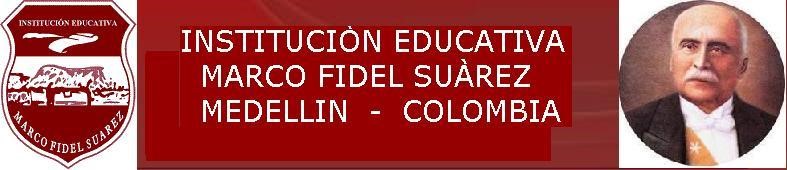 TALLER # 2INSTITUCIÓN EDUCATIVA MARCO FIDEL SUAREZ. SECCIÓN CARLOS OBANDO VELASCOBANCO DE TALLERESASIGNATURA:       INGLES               DOCENTE: Beatriz Elena Marín B.Grado en que se puede aplicar: 4°     Duración: 3 horas clase. Resolver individualmente.OBJETIVO: Emplea el vocabulario aprendido en su contexto. Tema o Competencia: Relaciona palabras y frases en ingles de forma oral y escrita